Vào 16 giờ ngày 08/4/2020, Ban Chỉ đạo phòng chống dịch bệnh Covid-19 TP. Hồ Chí Minh đã tổ chức họp giao ban trực tuyến về tình hình dịch bệnh diễn ra trên địa bàn.Chủ trì giao ban tại điểm cầu Thành ủy có đồng chí Nguyễn Thiện Nhân, Ủy viên Bộ Chính trị, Bí thư Thành ủy TP. Hồ Chí Minh.Chủ trì giao ban tại điểm cầu UBND Thành phố có đồng chí Lê Thanh Liêm, Phó Chủ tịch Thường trực UBND Thành phố; đồng chí Ngô Minh Châu, Phó Chủ tịch UBND Thành phố.Tham dự có đại diện lãnh đạo các Sở, ban, ngành cùng lãnh đạo quận, huyện tại các điểm cầu. 1. Diễn biến dịch bệnh tại TP. Hồ Chí Minh ngày 08/4/2020:	- Tổng số trường hợp mắc COVID-19: 54 ca Bộ Y tế đã công bố (35 ca nhập cảnh chiếm tỷ lệ 64,8%, 19 ca phát hiện từ cộng đồng chiếm 35,2%); 31 ca đã xuất viện trước đó, 04 ca xuất viện trong ngày 08/4, (tổng là 35 ca đã xuất viện); 19 ca đang tiếp tục tục điều trị.	- Số trường hợp nghi ngờ trong ngày: có 07 trường hợp, đã lấy mẫu trong đó có 01 trường hợp có kết quả dương tính (BN 248), 02 trường hợp có kết quả âm tính và 02 trường hợp đang chờ kết quả xét nghiệm.- Số trường hợp đang cách ly tập trung trong ngày: 2.122 trường hợp. Trong đó: Khu cách ly tập trung của thành phố: 2.035 người; Cơ sở cách ly tập trung của quận, huyện: 87 người; Số trường hợp đang cách ly tại nhà/nơi lưu trú trong ngày: 1.280 người.	- Tiến độ giải tỏa các khu cách ly tập trung: Số người đã xuất ngày 07/4/2020: 865 người; Số người dự kiến xuất ngày 08/4/2020: 1.311 người.	- Tiếp nhận hành khách vào thành phố: 06 chuyến bay quốc tế với 19 người (tổ bay) khai báo y tế; 03 chuyến bay quốc nội với 408 hành khách khai báo y tế và lấy mẫu xét nghiệm; 01 chuyến tàu lửa với 463 hành khách, có khai báo y tế và lấy mẫu xét nghiệm.	- Rà soát, xác minh người nhập cảnh từ 08/3 chưa cách ly tập trung: Đến ngày 07/4/2020 đã xác minh, lấy mẫu tổng cộng 4.651 người; 3.735 trường hợp âm tính, 2 trường hợp dương tính (BN 142, BN 171), 914 trường hợp chờ kết quả xét nghiệm.           - Giám sát, điều tra người mắc bệnh và khoanh vùng người tiếp xúc, người có liên quan, xử lý dập ổ dịch bar Buddha: Đến 17 giờ ngày 07/04 đã có 255 người trực tiếp có mặt tại quán bar được lấy mẫu, trong đó 242 trường hợp âm tính, 13 trường hợp dương tính là bệnh nhân 91, 97, 98, 120, 124, 125,126, 127, 157, 158, 159, 235, 236.	Từ các ca bệnh xác định, đã tiến hành khoanh vùng 4.121 người tiếp xúc và có liên quan để cách ly, lấy mẫu xét nghiệm 4.105 người, phát hiện thêm 5 bệnh nhân trong số tiếp xúc gần: 03 trường hợp BN151, BN206, BN207 là F1 của BN 124, 01 trường hợp BN152 là F1 của BN 127, 01 trường hợp BN224 là F1 của BN158. Ngoài ra đã có 3.538 trường hợp xét nghiệm âm tính, còn 463 xét nghiệm đợi kết quả. Đến nay đã có 3.042 người tiếp xúc, người liên quan được kết thúc thời gian theo dõi và không có biểu hiện mắc bệnh.	Ngày 07/4/2020, Bộ Y tế đã công bố 01 trường hợp BN247 là F1 của BN124 và BN151 (được cách ly ở Đồng Nai từ ngày 24/3/2020). Đã điều tra nơi ở tại Bình Thạnh, tổ chức cách ly, lấy mẫu xét nghiệm 09 người trong nhà trọ.	-Về công tác tổ chức xét nghiệm COVID-19: Số mẫu xét nghiệm thực hiện ngày 07/4/2020: 2.166, có 1 mẫu dương tính (ca 248), các mẫu còn lại âm tính (cộng dồn 30.354 mẫu).2. Công tác phòng chống dịch bệnh đang triển khai:	- Triển khai Quyết định số 1203/QĐ-BCĐ ngày 6 tháng 4 năm 2020 của Ban Chỉ đạo Thành phố về ban hành Bộ chỉ số đánh giá tính rủi ro lây nhiễm virus Corona tại doanh nghiệp trên địa bàn TP. Hồ Chí Minh và công văn số 1294/ UBND-VX ngày 6 tháng 4 năm 2020 về triển khai thực hiện Bộ Chỉ số.	- Tiếp tục thực hiện kế hoạch đưa người nhập cảnh hết thời gian cách ly tập trung ra khỏi khu cách ly, dự kiến kết thúc ngày 09/4/2020.	- Triển khai giám sát, kiểm dịch y tế đối với hành khách tại sân bay quốc nội, ga đường sắt Sài Gòn: khai báo y tế, kiểm tra sức khỏe và lấy mẫu xét nghiệm.	- Phối hợp Công an Thành phố, Sở Giao thông vận tải và các đơn vị chức năng có liên quan triển khai hoạt động của 62 chốt kiểm dịch cấp thành phố, quận huyện trong công tác phòng chống dịch tại các cửa ngõ với những nhiệm vụ cụ thể theo quy định.	- Tái sắp xếp các Khu cách ly tập trung, chuẩn bị sẵn sàng ứng phó tình huống sắp tới.	- Chuẩn bị phương án xét nghiệm sàng lọc, tầm soát mở rộng tại các khu Ký túc xá công nhân, các cơ sở sản xuất tập trung nhiều lao động, xét nghiệm tầm soát ở các địa phương, khu vực để rà soát trong cộng đồng dân cư.	- Tiếp tục kiểm tra, giám sát phòng chống lây nhiễm trong các cơ sở y tế.3. Đề xuất:	- Cần có giải pháp để điều tiết phù hợp các lực lượng tại chốt, trạm kiểm soát dịch để đảm bảo cân bằng quân số, đặc biệt là lực lượng Thanh tra giao thông.	- Cần tăng cường các trang thiết bị bảo hộ cho lực lượng tại các chốt, trạm kiểm soát dịch.	- Tính đến chiều 8/4, có 60% người bán vé số lưu động được nhận hỗ trợ từ thành phố. Ủy ban MTTQ Thành phố đề nghị vào ngày 9/4 phải hoàn tất hỗ trợ cho đối tượng này; đồng thời phải có sự phân công các cán bộ đi đến từng khu phố để đảm bảo người dân được hỗ trợ tận tay.	- Tiếp tục khảo sát, giám sát các trường hợp khó khăn ở từng quận huyện, để có các hỗ trợ kịp thời, đảm bảo không để một hộ dân nào “bị bỏ lại phía sau”.	4. Ý kiến chỉ đạo:	4.1. Bí thư Thành ủy Nguyễn Thiện Nhân:Tại đầu cầu Thành ủy, sau khi nghe báo cáo và đề xuất từ các sở ngành, quận huyện, Bí thư Thành ủy Nguyễn Thiện Nhân đã có một số chỉ đạo:	- Yêu cầu UBND Quận 1 thực hiện nghiêm trách nhiệm quản lý địa bàn, xử phạt nghiêm các trường hợp vi phạm các hành vi không đeo khẩu trang nơi công cộng và tụ tập đông người.	- Theo chỉ đạo của Thủ tướng Chính phủ, các doanh nghiệp vẫn tiếp tục sản xuất nếu đảm bảo yêu cầu về an toàn phòng chống dịch. Sau khi nghe báo cáo của UBND quận Bình Tân về tình hình thực tế tại các doanh nghiệp trên địa bàn, Bí thư Thành ủy chỉ đạo Ban Cán sự Đảng UBND TP chỉ đạo các sở ngành, quận huyện thực hiện Bộ chỉ số đánh giá tính rủi ro lây nhiễm virus Corona tại doanh nghiệp. Nếu không đảm bảo an toàn tuyệt đối, thì phải nghiên cứu tạm dừng hoạt động các doanh nghiệp này.	- Hoan nghênh và đánh giá cao công tác kiểm soát dịch của UBND quận 2 trong việc xử lý việc tụ tập đông người khu vực Bến phà Cát Lái.	- Đánh giá Ủy ban MTTQ Việt Nam Thành phố đã kêu gọi sự  chung tay, ủng hộ từ xã hội, hỗ trợ được cho những người khó khăn trong xã hội.- Đề nghị các quận huyện bên cạnh công tác chống dịch cần tổ chức rà soát, nắm rõ về hoàn cảnh của người dân trên địa bàn, để hỗ trợ kịp thời các hộ khó khăn.	4.2. Phó Chủ tịch Thường trực UBND Thành phố Lê Thanh Liêm	Tiếp thu nghiêm túc và đầy đủ các ý kiến chỉ đạo của đồng chí Bí thư Thành ủy Nguyễn Thiện Nhân, Phó Chủ tịch Thường trực UBND Thành phố Lê Thanh Liêm yêu cầu các Sở, ngành, quận, huyện thực hiện tốt theo tinh thần chỉ đạo của Bí thư Thành ủy. Đồng chí lưu ý thêm: Giao Sở Y tế chủ trì tổ chức buổi làm việc với các đơn vị liên quan tại quận Bình Tân vào ngày 9/4 để đánh giá toàn diện tình hình các doanh nghiệp trên địa bàn. Căn cứ kết quả buổi làm việc, Báo cáo Chủ tịch UBND TP để quyết định các phương án phù hợp với tình hình thực tế.Các Sở ngành, quận huyện quán triệt tinh thần Thông báo 146/TB-VPCP ngày 07/4/2020 của Thủ tướng Chính phủ kết luận tại cuộc họp Thường trực Chính phủ về phòng, chống dịch COVID-19 ngày 6/4/2020, chủ động trong công tác phòng, chống dịch, quyết liệt phương án “5 tại chỗ”.Yêu cầu các địa phương tăng cường thông tin tuyên truyền đến người dân các biện pháp phòng tránh dịch bệnh cũng như tuyên truyền nâng cao ý thức người dân chấp hành nghiêm Chỉ thị 16 của Thủ tướng Chính phủ, chỉ ra đường khi thật sự cần thiết.UBND các quận, huyện có trách nhiệm trang bị đầy đủ trang thiết bị bảo hộ tại 46 chốt, trạm kiểm soát dịch trên địa bàn phụ trách; tuyệt đối không để xảy ra tình trạng thiếu bảo hộ cho lực lượng tại chỗ. Các quận, huyện xem xét vị trí các chốt, trạm kiểm soát dịch Covid-19, nếu thấy không phù hợp thì báo cáo UBND Thành phố và đề xuất để điều chỉnh kịp thời. Đề nghị Sở Giao thông vận tải tính toán, bố trí hợp lý lực lượng thanh tra giao thông tại các chốt, trạm.Liên quan đến Quyết định 1203/QĐ-BCĐ về ban hành Bộ chỉ số đánh giá rủi ro lây nhiễm virus Corona tại các doanh nghiệp trên địa bàn Thành phố, UBND Thành phố đã có Văn bản 1249/UBND-VX để triển khai. Đề nghị các quận huyện tiếp tục thực hiện nghiêm các tiêu chí đặt ra khi triển khai chấm điểm, giám sát doanh nghiệp; cùng các doanh nghiệp trên địa bàn ký cam kết tuân thủ quy định trong phòng chống dịch.Trong việc thực hiện giám sát phòng dịch tại doanh nghiệp, đối với những đơn vị hoạt động dưới 1.000 công nhân giao UBND phường, xã, thị trấn tổ chức theo dõi, nắm tình hình và báo cáo; với doanh nghiệp từ 1.000 đến 3.000 công nhân, Chủ tịch UBND các quận huyện tổ chức kiểm tra; đối với cơ sở có 3.000 công nhân trở lên, Sở Y tế sẽ chủ trì, phối hợp Sở Công Thương, Liên đoàn Lao động Thành phố và các sở, ngành liên quan có biện pháp kiểm tra để thực hiện đúng Quyết định 1203 cũng như hướng dẫn 1249 của UBND Thành phố. Đề nghị các sở ngành, quận huyện tiếp tục tăng cường thực hiện các biện pháp phòng chống dịch, tuyệt đối không được lơ là, mặc dù hiện nay số ca nhiễm trên địa bàn Thành phố đã giảm.                            TRUNG TÂM BÁO CHÍ THÀNH PHỐ HỒ CHÍ MINH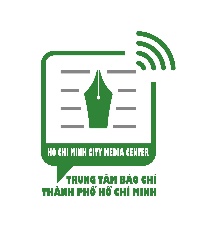 BAN CHỈ ĐẠO PHÒNG CHỐNG COVID-19 THÀNH PHỐ HỒ CHÍ MINHTHÔNG TIN BÁO CHÍ VỀ CÔNG TÁC PHÒNG CHỐNG DỊCH BỆNH COVID-19 TRÊN ĐỊA BÀN THÀNH PHỐ NGÀY 08/4/2020Thông báo số 18